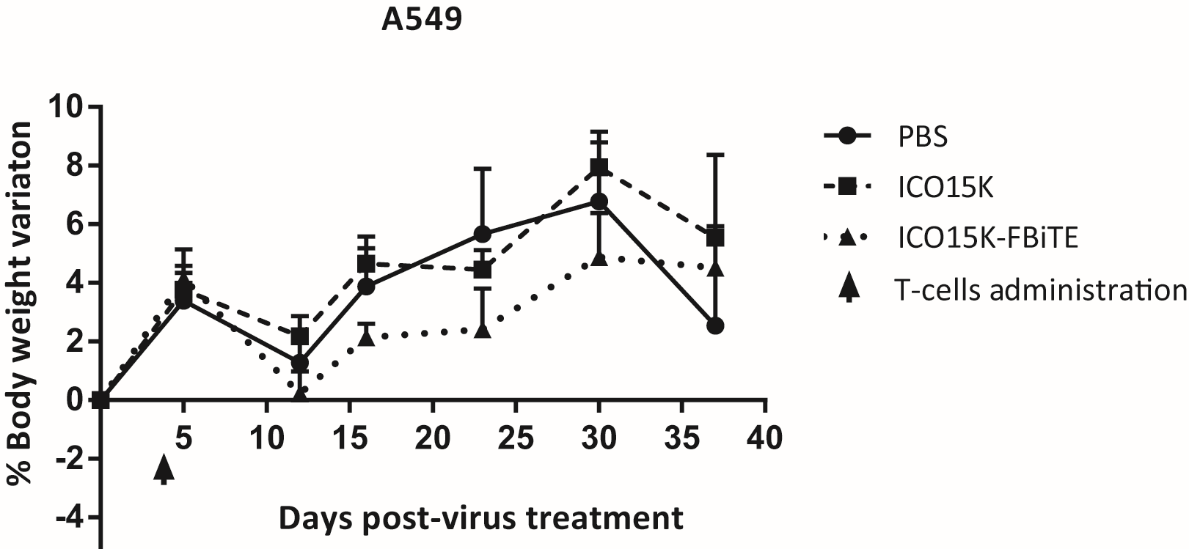 Additional file 4. Body weight variation in A549 xenograft antitumoral efficacy assay. Animal body weight was monitored weekly after intratumoral injection of PBS, ICO15K or ICO15K-FBiTE (2x109 vp). Mean values ± SEM are plotted (n=6-7).